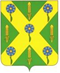 РОССИЙСКАЯ ФЕДЕРАЦИЯОРЛОВСКАЯ ОБЛАСТЬНОВОСИЛЬСКИЙ РАЙОННЫЙ СОВЕТ НАРОДНЫХ ДЕПУТАТОВРЕШЕНИЕ            28 марта 2022 года                                                      № - 31             г. НовосильО внесении изменений в решение Новосильского районного Совета народных депутатов   от 11 февраля 2022 года № 27 «О Реестре наказов избирателей депутатам Новосильского районногоСовета народных депутатов на 2022  год»                                                                     Принято                                                                                                 Новосильским районным  Советом народных депутатов                                                                                                             28 марта 2022 года     Руководствуясь Положением о наказах избирателей депутатам Новосильского районного Совета народных депутатов, утверждённое решением районного Совета народных депутатов   от 18 февраля 2016 года № 722 и на основании обращений депутатов от  Вяжевского сельского поселения, Новосильский районный Совет народных депутатов решил:     Внести в решение Новосильского районного Совета народных депутатов   от 11 февраля 2022 года № 27 «О Реестре наказов избирателей депутатам Новосильского районного Совета народных депутатов на 2022 год» следующие изменения: - в Приложении к решению по строке 2 в графе «Краткая характеристика наказов»  вместо слов «Приобретение и доставка щебня» читать «Приобретение светодиодных фонарей для уличного освещения»; - строку 12 Приложения изложить в следующей редакции:ПредседательНовосильского районного Совета народных депутатов 						Д.П. СигачевГлава Новосильского района 					          Е.Н. Демин12Фролова Татьяна ЮрьевнаФролова Татьяна ЮрьевнаФролова Татьяна ЮрьевнаФролова Татьяна ЮрьевнаФролова Татьяна ЮрьевнаФролова Татьяна ЮрьевнаИзбиратели Вяжевского сельского поселенияНовосильский район, с. Вяжи Военно – исторический комплекс «Вяжи»Отдел культуры и архивного дела администрации Новосильского районаПриобретение оргтехники 2 квартал 30.0